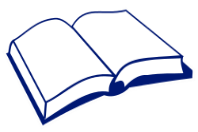 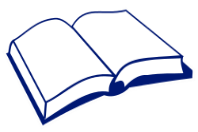 運用「以人為本」方式達成合理的調適﹙範本﹚運用「以人為本」方式達成合理的調適﹙例子﹚